COĞRAFYA DERSİ 11. SINIF 1. DÖNEM 2. YAZILI SORULARI (6)… – …  EĞİTİM VE ÖĞRETİM YILI ………..……………..… OKULU 11/… SINIFICOĞRAFYA DERSİ 1. DÖNEM 2. YAZILISITarih: …/…/……ADI SOYADI:………………………… NU:………….. PUAN:………1.Aşağıdaki bilgilerde boş bırakılan yerlere uygun olan kelimeleri yazarak doldurunuz. ( 20 p )- Teknik ve coğrafyanın birbirine yaptığı etkiyi konu alan bilim dalına ………………….  denir.- Nüfusun niteliklerini , niceliğini ve dağılımını etkileyen bilinçli uygulamalara ……………denir- Nüfus artış hızı en fazla olan kıta ……………..……….……….’dır.- Ekonomik faaliyetlerin temelinde yatan asıl unsur  …………………………..       dır.- Mal ve hizmetlerin tüketiciye  ulaşmasına ………………………. denir2. Aşağıdaki tabloda verilen beşeri faktörlerin etkilediği; süreci X işareti ile belirtiniz.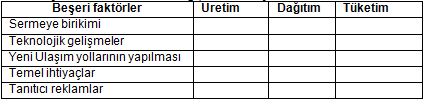 3. Ulaşımın gelişmesi, üretim, dağıtım ve tüketimi nasıl etkiler? Açıklayınız.4. Aşağıdaki kavram haritasını uygun ifadelerle doldurunuz.(10 puan)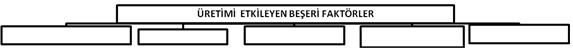 5. Gelişmiş ülkelerin uyguladığı nüfus politikasını ve gerekçelerini yazınız. (10p)6. Aşağıdaki şehirlerde hangi  fonksiyonlar ön plana çıkmıştır karşısına belirtiniz.Kudüs :Essen:Oxford:Hamburg:7. İlk şehir yerleşmelerinin ortaya çıkmasında, aşağıdaki ekonomik faaliyetlerden hangisinin etkili olduğu söylenebilir?O) TicaretO) SanayiO)TarımO) Avcılık ve toplayıcılıkO) Turizm8. Nüfus artış hızının artması aşağıdaki ülkelerden hangisinde bir sorun oluşturmaz?O) HindistanO) FransaO) PakistanO) MısırO) Çin9. Nüfus özellikleri dikkate alındığında aşağıdaki ülkelerin hangisinin nüfus artış hızını azaltıcı politika (bilgi yelpazesi.net) izlemesi gerekir?O) FransaO) Güney KoreO) İsveçO) AlmanyaO) Endonezya10. Aşağıdaki şehirlerden hangisinin küresel etkisi en azdır?O) MekkeO) BayburtO) LondraO) TokyoO) Oxford11. Aşağıdakilerden hangisi üretim, tüketim ve dağıtımı etkileyen doğal faktörlerden değildir?O)Yüzey şekilleriO)İklimO)Suyun varlığıO)ToprakO)Ulaşım12. Aşağıdakilerden hangisi tüketimi etkileyen beşeri faktörlerden biri değildir?O) Gelir düzeyiO) Temel ihtiyaçlarO) ModaO) İnsan KaynaklarıO) Teknolojik gelişmeler13.-Üretilen elbiselerin mağazalara taşınması-Bir çiftçinin tarlasında pamuk tarımı yapması-Pamuğun fabrikada işlenerek kumaş haline getirilmesi-Bir kişinin mağazada beğendiği elbiseyi satın almasıYukarıda verilen etkinliklerin ekonomik faali¬yet türlerine göre sıralanışı, aşağıdakilerden hangisinde doğru olarak verilmiştir?O) Üretim - Tüketim - Dağıtım - ÜretimO) Tüketim - Üretim - Dağıtım - ÜretimO) Dağıtım - Üretim - Üretim – TüketimO) Tüketim - Üretim - Tüketim - ÜretimO) Dağıtım - Üretim - Tüketim - ÜretimBaşarılar Dilerim…